Приложение №1Утверждена (номер дата НПА)    СХЕМАразмещения гаражей, являющихся некапитальными    сооружениями, либо стоянок технических или других средств передвижения инвалидов вблизи их места жительства  (далее – Объект)№Наименование и тип ОбъектаМестонахождение ОбъектаПлощадь ОбъектаКоличество размещаемых ОбъектовГрафическое изображение места размещения Объекта1234561Некапитальный гаражп. Саган-Нур, ул. Ширяева.308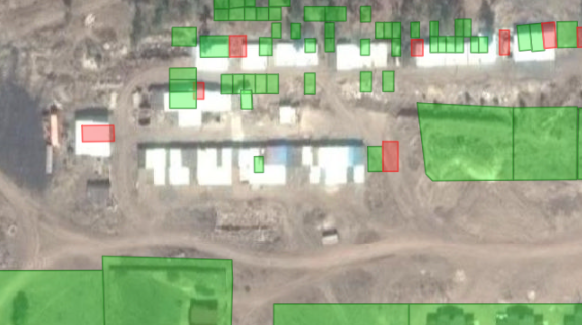 